MARCHE DE NÖEL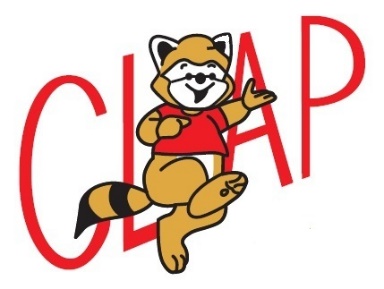 Dimanche 5 décembre 2021De 9h30 à 18hSALLE POLYVALENTE – D’EPIEDS EN BEAUCEOrganisation :Un emplacement de 3 mètres pour 15 €Supplément de 5 € par mètreSupplément de 2 € pour 2 grilles demandées (suivant disponibilité)Installation dès 8h dans la salle pour les exposantsRepas, buvette, café, crêpes, casse-croute, etc…Modalité pour l’inscription :Inscription obligatoire à l’ordre du « CLAP »Règlement à l’inscription avec le « coupon réponse »A envoyer à CLAP MDN à l’intention de  Mme Pointreau Eva et Gilbert                                                                                              4 rue du dolmen                                                                                              45130 Epieds en BeauceRepas du midi :Repas composé d’un plat chaud, d’une boisson et d’une pâtisserie : 15 €Inscription obligatoire avant le 15 Novembre 2021	à l’ordre du « CLAP »Renseignement par Tél. ou SMS :Au 06 86 34 18 39 (Eva ou Gilbert) ou 06 11 54 25 42 (Dolorès) ou 06 75 58 74 45 (Stéphanie)Ou par mail à clapculturel@orange.frLe CLAP ce réserve le droit d’annuler en cas de crise sanitaire. Passe sanitaire obligatoireVeuillez agréer, Madame, Monsieur les exposants, l’expression de nos sentiments distingués.Eva-Gilbert- Dolorès-Stéphanie et toutes l’équipeCoupon réponse à renvoyer           (à découper)NOM :		Tél :	Prénom :		Mail :	Société ou Asso. :		Type d’exposition :	Nombre de Repas :	x 15€ = 		2 Grilles = 2€Nombre de mètres : 3m = 15€		4 m =  20€		5m =    25€ 